Mein persönliches Buchstabenheft zum anhören und anfassen      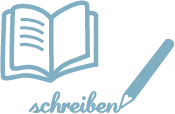 Anna MemczakEine Unterrichtsidee für Schüler*innen mit sonderpädagogischem Förderbedarf im Förderschwerpunkt „Geistige Entwicklung“ zur Unterstützung des Schriftspracherwerbs – vielfältig, ansprechend und mit allen Sinnen!  In diesem Unterrichtsbaustein wird ein persönliches Buchstabenheft gestaltet, indem die einzelnen Buchstaben über spezielle Aufkleber mit kleinen Hördateien individuell vertont und verknüpft werden.Zuordnung zu den angestrebten KompetenzenHINWEISE Den Schüler*innen sollte vielfältiges und vor allem motivierendes Material für ihr Buchstabenheft bereitgestellt werden. Ihre individuellen Interessen sollen sich im Buchstabenheft widerspiegeln. Das können, je nach Einzelfall, verschiedene Lebensmittel, Fahrzeuge oder Spielzeug sein; die eine oder der andere möchte vielleicht Fotos der Familie oder aus Filmen aufkleben. Den Möglichkeiten zu gestalten sollen hier keine Grenzen gesetzt sein. Auch die Eltern können innerhalb der Hausaufgabenzeit eingebunden werden. Zum Schluss werden die speziellen Sticker aufgeklebt und die Schüler*innen vertonen ihr persönliches Buchstabenheft. Sie können es sich immer wieder anschauen, mit einem speziellen Stift (Anybookreader) anhören und zeigen. EIGNUNG FÜR DAS DISTANZLERNEN Ja	 NeinBausteine für den UnterrichtLiteratur, Links UND EMPFEHLUNGENInformationen zu den unterrichtsbausteinenZuordnung zu den Kompetenzen der KMK-StrategieKommunizieren und Kooperieren – Digitale Kommunikationsmöglichkeiten zielgerichtet und situationsgerecht auswählen Produzieren und Präsentieren – Mehrere technische Bearbeitungswerkzeuge kennen und anwenden Produzieren und Präsentieren – Eine Produktion planen und in verschiedenen Formaten gestalten, präsentieren, veröffentlichen oder teilenAngestrebte Kompetenzen im FachDie Schüler*innen nutzen Software.entnehmen Informationen aus Symbolen.erkennen Wörter mit dem gleichen Anlaut wieder.vollziehen den Schreibablauf der Buchstaben nach.Inhalt und MethodeMaterialien1. Das Buchstabenheft gestalten Die linke Seite des Buchstabenhefts kann bereits mit dem Bild des Tiers aus der Anlauttabelle und dem Bild der Lautgebärde versehen sein. Der Buchstabe ist außerdem in Groß- und Kleinschreibweise aufgeklebt und die Schüler*innen gestalten die Seite mit Materialien, die mit dem gleichen Anlaut beginnen (z. B. Alufolie für A oder Fell für F). Sie erhalten Puzzleteile zum passenden Buchstaben, können die Teile zusammenpuzzeln und dann auf die rechte Seite kleben. Nun können die Schüler*innen aus einer Auswahl unterschiedlicher Materialien, Symbole und Fotos eine eigene Zusammenstellung für ihr Buchstabenheft treffen. Die Gemeinsamkeit des Materials ist, dass alles mit dem gleichen Anlaut beginnt. Wichtig ist, dass Material gesammelt wird, das den Interessen der Lernenden entspricht. Das können z. B. Gegenstände, Fotos, Duftproben, taktile Reize sein. Um die Darstellungen herum kann der Buchstabe gestempelt werden.SkizzenheftBild vom Buchstaben, Lautgebärde, Ankertier aus der AnlauttabelleMaterialien mit dem entsprechenden AnlautBuchstabenpuzzle2. Das Buchstabenheft beschriftenDie Lernenden schreiben den Buchstaben auf die folgende Doppelseite. Es können Silben und Wörter gesammelt werden. Stifte, ggf. SilbenstiftGgf. Vorlagen für bestimmte wichtige Wörter Beispiel 1 (http://i.bsbb.eu/25), Beispiel 2 (http://i.bsbb.eu/24)3. Das Buchstabenheft vertonenNun werden die gesammelten Elemente für den Buchstaben/Anlaut mit Anybookreader-Stickern versehen. Die Lernenden tippen den Sticker mit dem Anybookreader an, vollziehen die technischen Schritte, um den Aufnahmeprozess zu starten, und besprechen ihren Anybookreader sauber und möglichst deutlich.Sie können  - wie es ihnen beliebt - die Gegenstände, Symbole und Fotos nur benennen oder auch dazu erzählen, was sie warum aufgeklebt haben. AnybookreaderAnybookreadersticker (siehe Beispiel 1)Beispiel 3 (http://i.bsbb.eu/26), Beispiel 4 (http://i.bsbb.eu/27)4. Das Buchstabenheft präsentierenIm letzten Schritt können die Lernenden ihr persönliches Buchstabenheft ihren Mitschüler*innen, der ganzen Klasse, der Familie, anderen Lehrkräften, Freund*innen präsentieren. Zum Vorlesen der einzelnen Gegenstände, Symbole und Fotos nutzen sie den Anybookreader. AnybookreaderMögliche Varianten der DifferenzierungMögliche Varianten der DifferenzierungSollte die Lautsprache schwer verständlich sein, kann der Talker, können Einzelfallhelfer*innen, Lehrkräfte, die Eltern und andere Menschen das Vertonen übernehmen. Sollte die Lautsprache schwer verständlich sein, kann der Talker, können Einzelfallhelfer*innen, Lehrkräfte, die Eltern und andere Menschen das Vertonen übernehmen. Die Schüler*innen können im Schreibprozess durch Schreibvorlagen, Buchstabenstempel, Markieren einer Buchstabenspur oder auch durch PC-Ausdrucke unterstützt werden. Die Schüler*innen können im Schreibprozess durch Schreibvorlagen, Buchstabenstempel, Markieren einer Buchstabenspur oder auch durch PC-Ausdrucke unterstützt werden. Alternative Sprachausgabegeräte: Tellimero, Bookii, besprechbarer Tiptoistift (neuere Version)Alternative Sprachausgabegeräte: Tellimero, Bookii, besprechbarer Tiptoistift (neuere Version)Bezug zum Basiscurriculum MedienbildungDie Schüler*innen könnenKommunikationsmedien adressatengerecht auswählen und diese anwenden (Kommunizieren).Kommunikationsmedien aus ihrer Lebenswelt auswählen und diese sachgerecht anwenden (Kommunizieren).Regeln der verantwortungsbewussten Kommunikation mit Medien aus ihrer Lebenswelt heraus benennen und diese anwenden (Kommunizieren).Informationen rund um das METACOM SymbolsystemKitzinger, Annette (2020). METACOM. Symbolsystem zur Unterstützten Kommunikation. Verfügbar unter:  http://i.bsbb.eu/1w, Zugriff am: 31.03.2021Ideen zum Einsatz des AnybookreadersLauther, Katja (2017).  Ideensammlung und Wissenswertes rund um den Anybookreader. Verfügbar unter: http://i.bsbb.eu/t, Zugriff am 06.07.2021Landesinstitut für Schule und Medien Berlin-Brandenburg (LISUM) (2021). Digitale Medienbildung im sonderpädagogischen Förderschwerpunkt "Geistige Entwicklung". Verfügbar unter: http://i.bsbb.eu/mbfspge, Zugriff am: 23.11.2021Landesinstitut für Schule und Medien Berlin-Brandenburg (LISUM) (2021). Unterrichtsmaterialien zur Umsetzung des Basiscurriculums Medienbildung. Verfügbar unter: https://bildungsserver.berlin-brandenburg.de/unterrichtsmaterialien, Zugriff am: 23.11.2021